GEOGRAFIA – kl. 6, 17.04.2020Temat: SĄSIEDZI   POLSKI  - wprowadzenie.Znasz już mapę Europy, popatrz jeszcze raz na nią i odszukaj nasz kraj, czyli Polskę: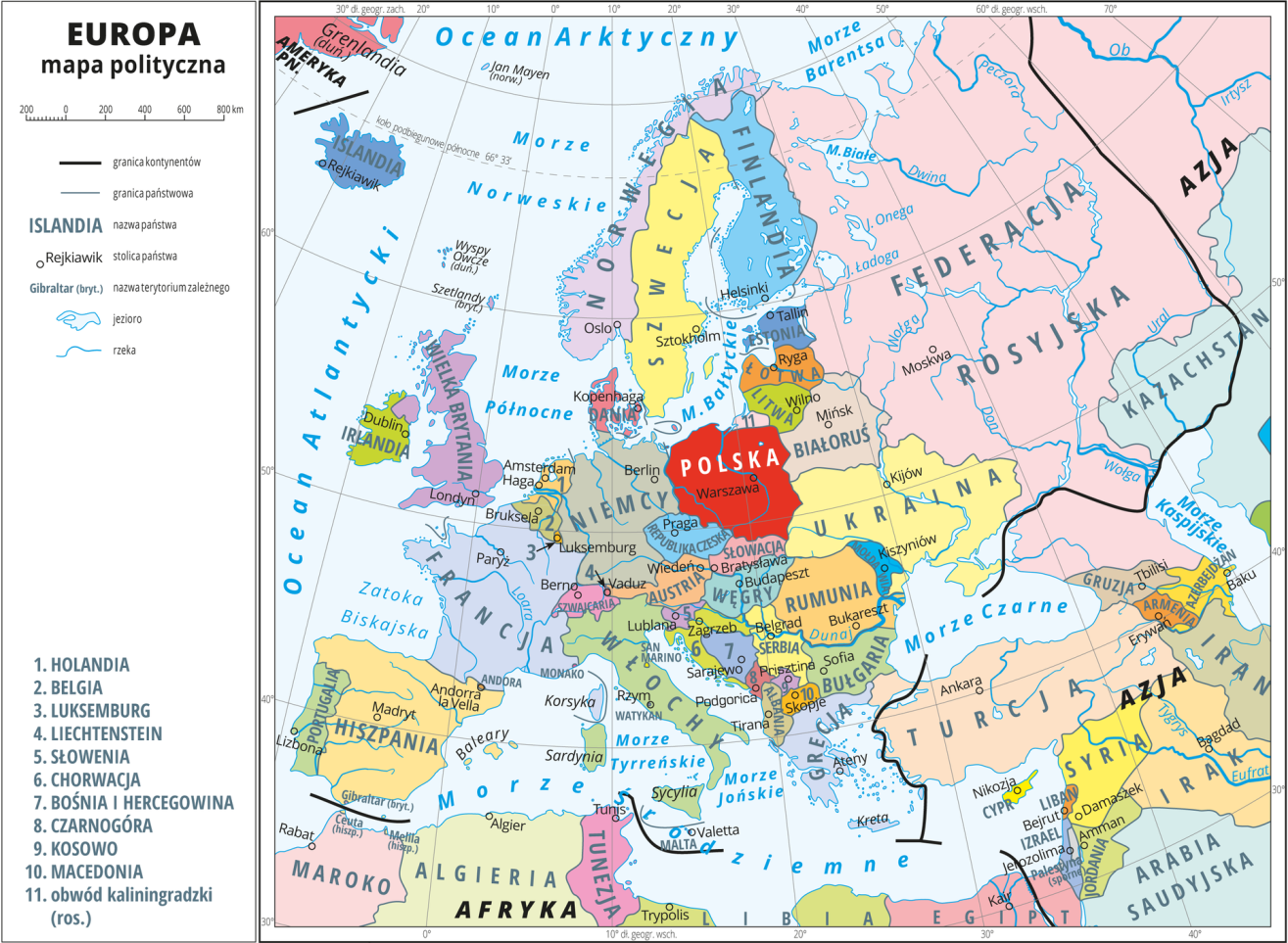 Popatrz na mapę i spróbuj ustnie odpowiedzieć na pytania:- jakim kolorem zaznaczona jest Polska?-  czy Polska graniczy z morzem? Jeśli tak, to z jakim?- czy graniczymy z Ukrainą? Francją? i tu pytanie podchwytliwe – z Rosją /Federacją Rosyjską na mapie/Zad. B. Zwróć uwagę na położenie Polski w Europie: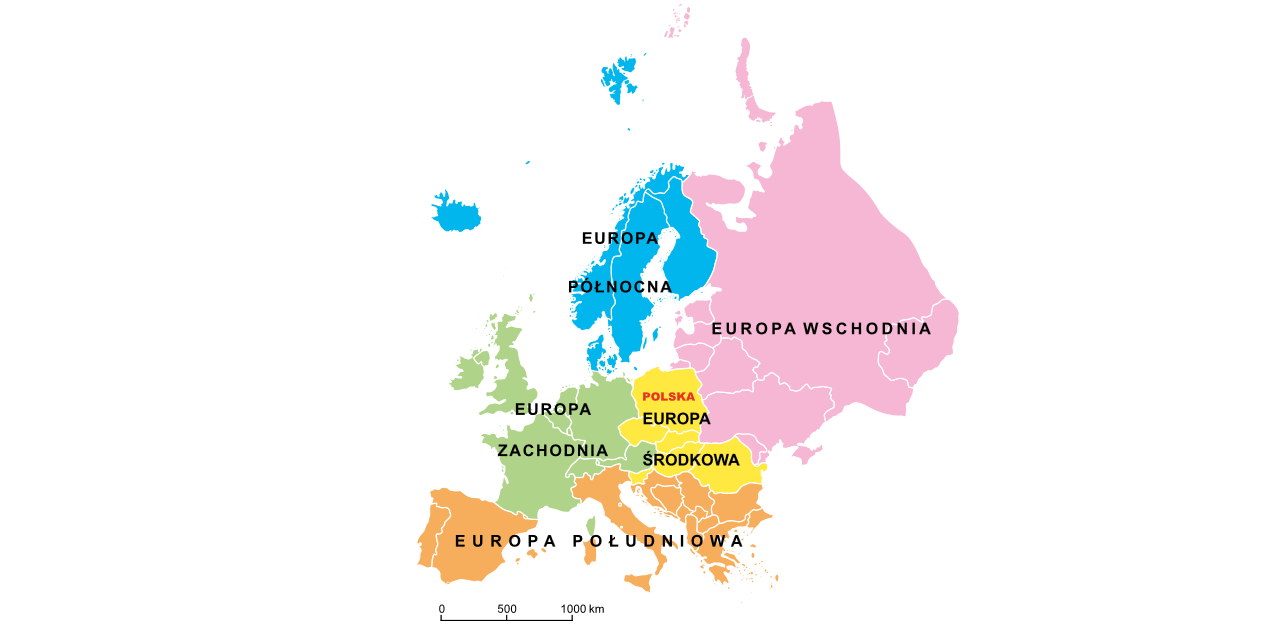 Polska leży w Europie środkowej.Poznamy teraz naszych sąsiadów, czyli państwa graniczące z Polską, policz ile ich jest: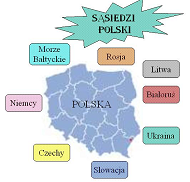 Przypatrz się flagom naszych sąsiadów: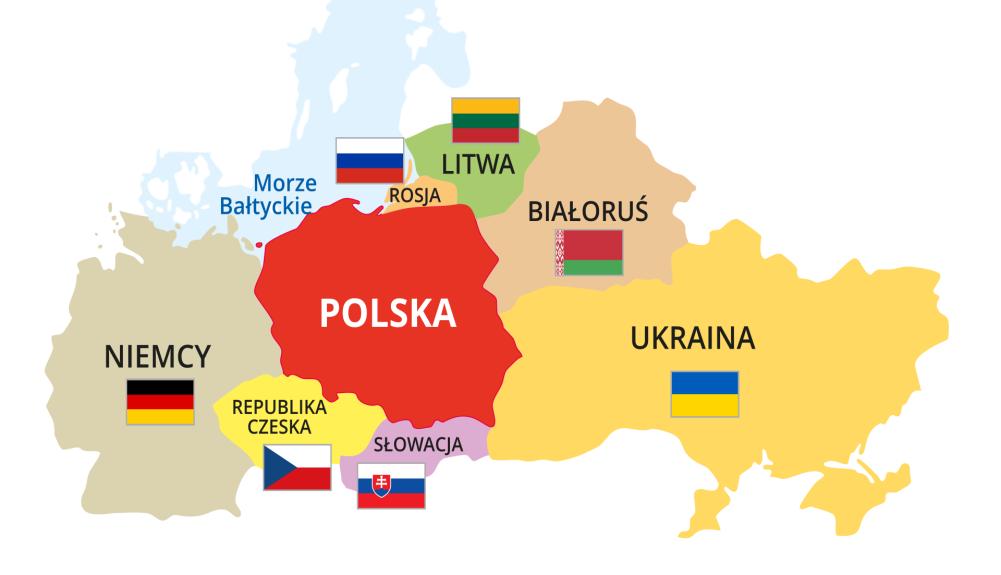 A tu już poznajemy stolicę naszych sąsiadów: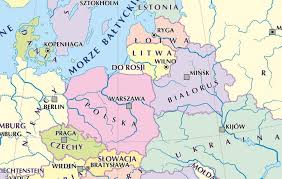 A oto 2 zadania:Zad.1a/ dla osób które mogą wydrukować:Na podstawie map , uzupełnij tą mapę: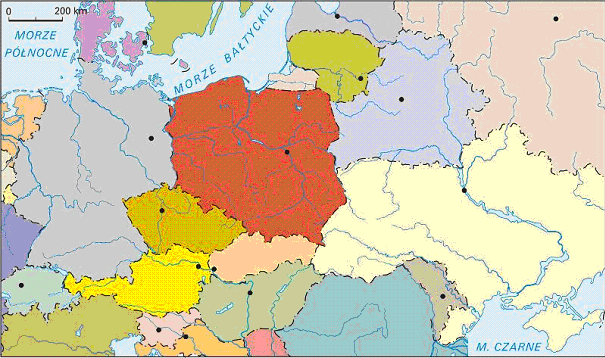 Podpisz państwa drukowanymi literami a w miejsce  tam gdzie są kropki wpisz nazwę stolicy.Zrób zdjęcie i prześlij mi proszę, może być jako mms na nr: 884 789 579, na mojego @kaska.berent@poczta.onet.pl  lub na naszą grupę na Messengerzad. 1b/ dla osób które nie mają możliwości drukowania uzupełnij tabelkę /odrysuj ją sobie do zeszytu/Zad. 2. Dla wszystkich:Na podstawie map z lekcji oraz tej mapy na dole uzupełnij tekst, który jest pod mapką: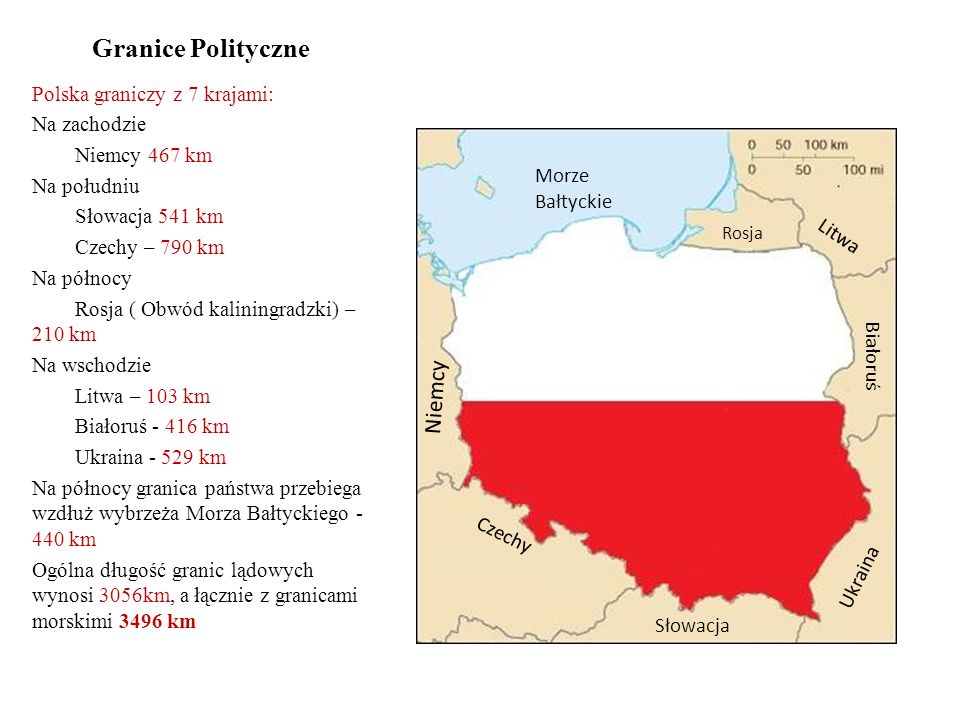 Uzupełnij tekst:Polska leży w ………………/chodzi o nazwę kontynentu/, w środkowej jej części. Nasz kraj graniczy z ………… /podaj ilość/ państwami i są to:a/ od zachodu …………….. , od południa …………….i ……………………………., od wschodu:  ……………………………….,………………………………,………………………………………..                    a od północy z …………….Najdłuższą granicę mamy z ………………………. I wynosi ona …………..km, jest to granica zarazem najbardziej kręta.  Najkrótszą granicę mamy z ………………… i  wynosi ona …………….km  Zrób zdjęcie i prześlij mi proszę, może być jako mms na nr: 884 789 579, na mojego @kaska.berent@poczta.onet.pl  lub na naszą grupę na MessengerPOZDRAWIAM Katarzyna BerentLp.Państwo z którym graniczymystolica1234567